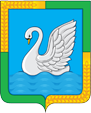 КУРГАНСКАЯ ОБЛАСТЬЛЕБЯЖЬЕВСКИЙ МУНИЦИПАЛЬНЫЙ ОКРУГ КУРГАНСКОЙ ОБЛАСТИАДМИНИСТРАЦИЯ ЛЕБЯЖЬЕВСКОГО МУНИЦИПАЛЬНОГО ОКРУГА КУРГАНСКОЙ ОБЛАСТИПОСТАНОВЛЕНИЕот  11 августа____ 2023 года № _524__          р.п. Лебяжье           О внесении изменения в постановление Администрации Лебяжьевского муниципального округа Курганской области от 27 октября 2021 года № 285 «Об утверждении  административного регламента предоставления Администрацией Лебяжьевского муниципального округа Курганской области муниципальной услуги «Прием заявлений, документов, а также постановка на учет граждан в качестве                                                    нуждающихся в жилых помещениях»     В соответствии с Жилищным кодексом Российской Федерации от 29.12.2004 №188-ФЗ, Федеральными законами от 06.10.2003 № 131-ФЗ "Об общих принципах организации местного самоуправления в Российской Федерации", от 27.07.2010 № 210-ФЗ "Об организации предоставления государственных и муниципальных услуг", Законом Курганской области от 07.09.2005 № 66 «О предоставлении жилых помещений в Курганской области», постановлением Администрации Лебяжьевского муниципального округа Курганской области от 13.10.2021 №266 «О разработке и утверждении административных регламентов предоставления муниципальных услуг Администрацией Лебяжьевского муниципального округа»,  Администрация Лебяжьевского муниципального округа Курганской области ПОСТАНОВЛЯЕТ:Внести в приложение к постановлению Администрации Лебяжьевского муниципального округа Курганской области от 27 октября 2021 года № 285 следующее изменение: подпункт 5 пункта 2 главы 1 раздела 1 исключить.2. Обнародовать настоящее постановление в местах официального обнародования муниципальных нормативных правовых актов     3. Контроль за выполнением настоящего постановления возложить на начальника отдела экономики и управления муниципальным имуществом Администрации Лебяжьевского муниципального округа.Глава Лебяжьевского муниципального округаКурганской области                                                                                                       А.Р. Барч исп. Васильева С.Г., тел. 8(35237)9-74-72